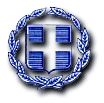  ΕΛΛΗΝΙΚΗ ΔΗΜΟΚΡΑΤΙΑ 			ΛΙΒΑΔΕΙΑ    5 /1/2022 ΝΟΜΟΣ ΒΟΙΩΤΙΑΣ					ΑΡ.ΠΡΩΤ.  193 ΔΗΜΟΣ ΛΕΒΑΔΕΩΝ						ΠΡΟΣ : Τακτικά μέλη του Δημοτικού 						                 Συμβουλίου  Δήμου Λεβαδέων						              ( όπως Πίνακας Αποδεκτών ) ΘΕΜΑ :   Πρόσκληση προς τα τακτικά μέλη Δημοτικού Συμβουλίου για την εκλογή : α)των μελών  Προεδρείου του Δημοτικού Συμβουλίου , β) των μελών της Οικονομικής Επιτροπής και γ) των μελών της Επιτροπής Ποιότητας Ζωής .       Παρακαλείσθε όπως προσέλθετε στην Αίθουσα Συνεδριάσεων του Διοικητηρίου της Περιφερειακής Ενότητας Βοιωτίας  (Φίλωνος 35-39 στη Λιβαδειά  ) στις   9/1 / 2022 , ημέρα Κυριακή  και ώρα  11:00 π.μ  , ώστε να διεξαχθεί η εκλογή των μελών   προεδρείου του δημοτικού συμβουλίου και των μελών της οικονομικής επιτροπής και της επιτροπής ποιότητας ζωής, σύμφωνα με όσα προβλέπονται στα άρθρα 64,67 και 74 του ν. 3852/2010, όπως   αυτά αντικαταστάθηκαν με τα άρθρα 71,74 και 76 του ν. 4555/2018 , και του άρθρου 2 παρ. 1του ν. 4623/2019 (Α΄134),  όπως επίσης και του άρθρου 101 του Ν.4876/2021 (Α΄251)  .     Η διαδικασία εκλογής περιγράφεται στις  αριθμ.  933/29.12.2021 (ΑΔΑ: 9Β2546ΜΤΛ6-Ω3Σ) και αριθμ. 932/ 29.12.2021 (6ΝΣΙΑ6ΜΤΛ6-ΣΩΜ) αντίστοιχα  εγκυκλίους του ΥΠ.ΕΣ.							Ο Προεδρεύων Σύμβουλος   Αθανάσιος  ΚαλογρηάςΠΙΝΑΚΑΣ ΑΠΟΔΕΚΤΩΝ  1. ΜΗΤΑΣ ΑΛΕΞΑΝΔΡΟΣ  του ΣΕΜΠΛΙΤΣΗ 2. ΤΣΕΣΜΕΤΖΗΣ ΕΜΜΑΝΟΥΗΛ του ΚΩΝΣΤΑΝΤΙΝΟΥ 3.  ΔΗΜΟΥ ΙΩΑΝΝΗΣ του ΠΑΝΑΓΙΩΤΗ  4. ΑΠΟΣΤΟΛΟΥ ΙΩΑΝΝΗΣ του ΝΙΚΟΛΑΟΥ  5. ΣΑΚΚΟΣ ΜΑΡΙΟΣ του ΝΙΚΟΛΑΟΥ  6. ΝΤΑΝΤΟΥΜΗ ΙΩΑΝΝΑ του ΑΘΑΝΑΣΙΟΥ 7. ΚΑΡΑΒΑ ΧΡΥΣΟΒΑΛΑΝΤΟΥ ΒΑΣΙΛΙΚΗ (ΒΑΛΙΑ ) του ΚΥΡΙΑΚΟΥ  8. ΜΕΡΤΖΑΝΗΣ ΚΩΝΣΤΑΝΤΙΝΟΣ του ΒΑΣΙΛΕΙΟΥ 9. ΓΙΑΝΝΑΚΟΠΟΥΛΟΣ ΒΡΑΣΙΔΑΣ του ΚΩΝ/ΝΟΥ 10. ΣΑΓΙΑΝΝΗΣ ΜΙΧΑΗΛ του ΔΗΜΗΤΡΙΟΥ 11. ΠΟΥΛΟΥ ΠΑΝΑΓΙΟΥ (ΓΙΩΤΑ) του ΛΕΩΝΙΔΑ –(ΕΠΙΚΕΦΑΛΗΣ)12. ΠΟΥΛΟΣ ΕΥΑΓΓΕΛΟΣ του ΠΑΝΑΓΙΩΤΗ13. ΓΑΛΑΝΟΣ ΚΩΝΣΤΑΝΤΙΝΟΣ του ΤΑΞΙΑΡΧΗ 14. ΚΑΠΛΑΝΗΣ ΚΩΝΣΤΑΝΤΙΚΟΣ του ΔΗΜΗΤΡΙΟΥ 15. ΤΟΛΙΑΣ ΔΗΜΗΤΡΙΟΣ του ΛΟΥΚΑ 16. ΤΖΟΥΒΑΡΑΣ ΝΙΚΟΛΑΟΣ 17. ΦΟΡΤΩΣΗΣ ΑΘΑΝΑΣΙΟΣ του ΓΕΩΡΓΙΟΥ18. ΚΑΡΑΛΗΣ ΧΡΗΣΤΟΣ του ΝΙΚΟΛΑΟΥ 19. ΠΑΠΑΙΩΑΝΝΟΥ ΛΟΥΚΑΣ του ΚΩΝ/ΝΟΥ 20. ΚΟΤΣΙΚΩΝΑΣ ΕΠΑΜΕΙΝΩΝΔΑΣ του ΔΗΜΗΤΡΙΟΥ –(ΕΠΙΚΕΦΑΛΗΣ)21. ΑΡΚΟΥΜΑΝΗΣ ΠΕΤΡΟΣ του ΙΩΑΝΝΗ 22. ΜΠΡΑΛΙΟΣ ΝΙΚΟΛΑΟΣ  του ΒΑΣΙΛΕΙΟΥ 23. ΓΕΡΟΝΙΚΟΛΟΥ ΛΑΜΠΡΙΝΗ του ΘΕΟΔΩΡΟΥ 24. ΤΣΙΦΗΣ ΔΗΜΗΤΡΙΟΣ του ΚΩΝΣΤΑΝΤΙΝΟΥ 25. ΜΠΑΡΜΠΕΡΗΣ ΝΙΚΟΛΑΟΣ  του ΕΥΑΓΓΕΛΟΥ 26. ΑΛΕΞΙΟΥ ΛΟΥΚΑΣ του ΒΑΣΙΛΕΙΟΥ 27. ΚΑΡΑΜΑΝΗΣ ΔΗΜΗΤΡΙΟΣ του ΚΩΝ/ΝΟΥ  –(ΕΠΙΚΕΦΑΛΗΣ)28. ΠΛΙΑΚΟΣΤΑΜΟΣ ΚΩΝΣΤΑΝΤΙΝΟΣ του ΙΩΑΝΝΗ  	29. ΧΕΒΑ ΑΘΑΝΑΣΙΑ ( ΝΑΝΣΥ)  του ΓΕΩΡΓΙΟΥ  30. ΤΟΥΜΑΡΑΣ ΒΑΣΙΛΕΙΟΣ  του  ΣΕΡΑΦΕΙΜ31.  ΣΠΥΡΟΠΟΥΛΟΣ ΔΗΜΟΣΘΕΝΗΣ του ΛΟΥΚΑ 32. ΚΑΤΗΣ ΧΑΡΑΛΑΜΠΟΣ του ΗΛΙΑ 